ELVIRAABC NSERVISNĚ MATERIÁLOVÁ SMLOUVA(Smlouvo o dílo§ 2586 o násl. zákona č. 89/2012 Sb., občanského zákoníku)č. zakázky: PS/2023/	č: 231103(Strano l)I) Předmět smlouvyObě smluvní strany uzavírají servisně materiálovou smlouvu. Nedílný celek smlouvy obou smluvních stran tvoří „Servisně materiálová smlouvo" (strana l) o .Všeobecné podmínky servisně materiálové smlouvy" (strana 2) - obojí dále jen smlouvo. Výtiskem nebo kopií (oboje dále jen výtisk) se rozumí formát A4, přičemž formát A3 odpovídá dvěma formátům A4. Ostatní formáty odpovída jí příslušnému technickémunásobku A4 nebo je jejích počítání uvedeno v technické specifikací výrobce stroje.Ple d : ěp : , : : : : lneo +308 ( v.č. A7PY121003404 )+ DF - 629 +UK - 211 + PC - 410 + FS - 534S0Stav čb výtisků no poč.smol u vy : L--------------' Stav barevných výtisků no poč. smlouvy:L 	'li) Dohodo o ceněSmluvní strany se dohodly no ceně za služby o materiál v souladu s rozpisem jednotlivých položek níže uvedených.Ce no bez DPH	DPH	Ceno včetně DPH	Nodspotlebo k,yti {+ 1%)Zóklodní sazbo za měsícDopravní nákladyCono  výfokv A4 {AJ;       2 kopio A4) ČB C eno výtiskv A4 (A3 = 2 kopie A4) Ba rvovč. pcpíru   Ivt .  popírv  I5  625,00 Kč0,00 Kč21 %21 %6 806,25 IKč	C lo , o o lKčKč	M I	KčKč    K   I	KčPlatební obdob (        	měsíc		Obdoíbodpo& výfo_kú  _     _     _	      :6:.  m:.:c:cě::.S;:..Í:.C::_=U._•_   _   _   _	Plotnos! smlouvy do:  3_0_.1_1_._2_0_2_4_  _Servisní středisko: Elvíro spo l. sr. o., Hlubočepskó 418/70, 152 00 Praho 5 tel.disp. : 261090231, servís@elvira.cz Termín zahájení služby o zvláštní ustanov ení:smlouvo se uzavfró s platnostf od 1.12. 2023 a volně navazuje na smlouvu 211120Ill) Závěrečná ustanoveníObě strany vyslovily s obsahem sepsané smlouvy souhlas. Smlouvo je účinná ode dne jejího podpisu oběma smluvními stranam i o je uzavřeno no dobu určitou, uvedenou v čl li. uPlotnost smlouvy do". Smlouvo bylo vyhotoveno ve dvou opisech, každý s platností originálu.Objednatel Datum, razítko o podpis 	2023	Zhotovitel Datum, razítko o podpisIng.Mgr. LiborBezděkDigitálně podepsal Ing.Mgr. Libor BezděkDatum: 2023 .12.04 13:20:59+01'00'Petr BarešDigitálně podepsal Petr BarešDatum: 2023.11.1613:45:1S +01 '00'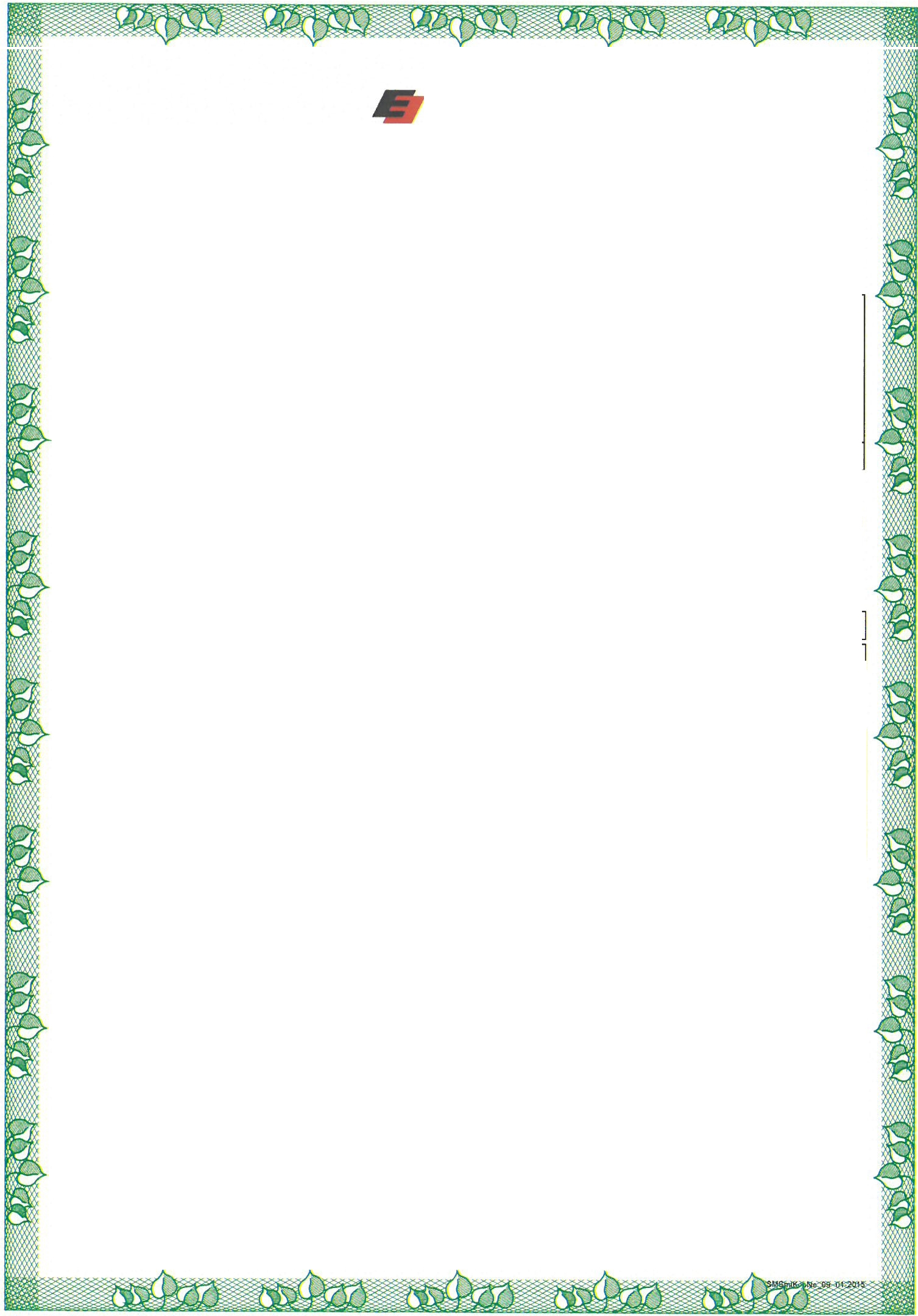 O bjednate:l DOm dětf a mlódefe hlavnlho města PrahySídlo: Karlínské nóm. 7,186 00 , Praha 8--Zo s toupen: Ing. Mgr. Libor Bezděk	Odpovědnó osobo: Jan Adómek 	 -Místo insloloce: Karlínské nóm. 7,186 00, Praha 8- - -- - - - ---lTelefon: Jan Adómek - 774 706 092O bjednate:l DOm dětf a mlódefe hlavnlho města PrahySídlo: Karlínské nóm. 7,186 00 , Praha 8--Zo s toupen: Ing. Mgr. Libor Bezděk	Odpovědnó osobo: Jan Adómek 	 -Místo insloloce: Karlínské nóm. 7,186 00, Praha 8- - -- - - - ---lTelefon: Jan Adómek - 774 706 092Zhotovitel: ELVIRA, spol. s r.o.Hlubočepskó 418 / 70, 152 00 Proho 5te l.: 261 090 231 fax: 261090230IČO: 18631665DIČ: CZ18631665lservis@elviro.a zops. v obch. rejstlíku vedeném u Měs!ského so udu v Proze, oddíl C, vložko 2 457IČO /DIČ: 00064289/CZ00064289	Bonko:č.ú&,:č.ú&,: